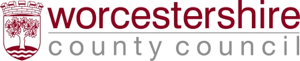 Mental Health Act 1983 Referral Form A V2This form should only be completed if an assessment under the Mental Health Act (MHA) 1983 is required. Please note any referrals for a Community Treatment Order, Guardianship or regrade for individuals already detained under the Act should be completed on Form B.Please note, if the individual is known to mental health services, the referrer is required to send the latest copy of the GRIST and Crisis Plan.Please send the completed Referral Form to amhpteam@worcestershire.gov.uk Telephone contact details: 01905 846877Risk Threshold MatrixDetails of the individual being referredIndividuals name:Individuals home address:Preferred name:Date of birth:Gender at birth:Individuals contact number:Gender individual identifies as:Individuals’ current location:NHS Number:LAS Number:(If known)Ethnicity:Does the individual need an interpreter/signer?Preferred language:Is the individual aware of the referral?Referrer detailsReferrer name:Referrer address:Referrer job title:Referrer contact number:Referrer email address:How long has the referrer known the individual:Next of Kin InformationName:NoK address:Relationship:NoK contact number:Nearest Relative Information (If known)Name:NR address:Relationship:NR contact number:GP/Health InformationGP name:GP contact number:GP address:Date the individual last saw GP:(If known)Does the individual have any known physical health conditions/comorbidities?Mental Health Services Involvement (If known)Team name:Responsible clinician:Named professional:Team contact number:Does the individual have a MH diagnosis (please state):Does the individual have a drug/alcohol dependency? (If yes, provide brief details and confirm if fit for an assessment:Is the individual subject to s117?LA and ICB (integrated Care Board) with s117 responsibility:Has the individual previously been admitted to a psychiatric hospital? (Please provide dates/brief history):Referral Information When was the individual last seen, by whom and what was the outcome of this visit:Has the individual been medically reviewed and is there a medical recommendation:If there are any known triggers leading to the episode of mental ill health:Please provide details of which least restrictive options have been offered and implemented prior to this referral (i.e., HTT, Crisis Team) and outcomes and dates of interventions:Has the individuals Capacity been assessed and documented:(If the individual has capacity) Has an informal admission been discussed with the individual, if so, provide outcome of discussion, if not please state rationale:Has a Local Area Emergency Protocol meeting/CETR been convened for people with ASD/LD, provide details:Has the bed been sourced (provide details):Does the individual have pets and if so, have arrangements been made should they be admitted:Please provide more detail as to the purpose for this request:Risk ManagementWhat are the current and immediate risks to the individual:What are the current and immediate risks to others:Are there any significant risk history factors (i.e., violence/weapons):Is the individual vulnerable to other forms of risk (i.e. self-harm, self-neglect, exploitation by others):Is a safeguarding referral required? If yes, has this been completed (please include date/time of referral):Does the individual care for/have contact with children? (E.g., parent, teacher etc):Referring to the risk threshold matrix (pg 4), how would you rate the current level of risk (please state red, amber, or green):Referral completion detailsDate and time referral completed:Referrer, please sign name to confirm that the information contained in this report is accurate and up to date regarding the individual circumstances and individual referred:Referral categoryCurrent presentationRed: Immediate High RiskSignificant Harm to self and or others.Severe behavioural disorder with immediate threat of dangerous and violent behaviour.Recent violent behaviour and/or history of violence when unwell (both to self and/or others)Possession of weapon Extreme agitation or restlessness Bizarre/disoriented behaviour Acutely psychotic or thought-disordered Situational crisis, deliberate self-harm Agitated/withdrawn Receiving verbal commands to harm self or others that the person is unable to resist (command hallucinations) Recent violent behaviour is unable to resist (command hallucinations) Refusal of treatment/intervention/supportAmber: Moderate Risk Possible risk of harm to self and / or others Moderate agitation/restlessness Verbally aggressive/threat of harm to others Intrusive behaviour Confused/unable to cooperate Hallucinations/delusions/paranoia Attempt at self-harm/threat of self-harm Agitation/Restlessness Ambivalent about treatment or not likely to wait for treatment Suicidal ideation Situational crisis Hallucinations Delusions  Paranoid ideas Thought disordered Bizarre/agitated behaviour Severe symptoms of depression Withdrawn/uncommunicative and/or anxiety Elevated or irritable moodPatient refusing intervention/supportPatient does not have capacity to make informed decision regarding their current care and treatmentGreen: Mild to Moderate RiskNo immediate risk to self or others but making threats of self-harmNo acute distress or behavioural disturbance Known patient with chronic symptoms Mild to moderate levels of agitation/restlessness Irritable without aggression Cooperative Gives coherent history Pre-existing mental health disorder Symptoms of moderate anxiety or depression Moderate evidence of cognitive impairmentAmbivalent towards intervention/supportCooperative/Communicative and able to engage in developing management plan Able to discuss concerns/Compliant with instructions Known patient with chronic psychotic symptoms Pre-existing non-acute mental health disorder Known patient with chronic unexplained somatic symptoms Request for medication Minor adverse effect of medication Financial, social, accommodation, relationship difficulties